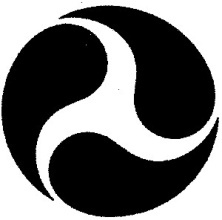  Federal Highway Administration –  Missouri Division Federal Highway Administration –  Missouri Division Federal Highway Administration –  Missouri Division Federal Highway Administration –  Missouri DivisionFocused Review - PCC Pavement ConstructionFocused Review - PCC Pavement ConstructionFocused Review - PCC Pavement ConstructionFocused Review - PCC Pavement ConstructionMoDOT Job #Federal Project #Contract #Inspection DateMoDOT DistrictReport DateContractorMoDOT RE% Time Elapsed% Work CompleteInspected ByQuestionYesPartialNoN/ACommentQuestionsMoDOT Spec/Plan ReferencePre-Paving/Contractor Quality Control PlanPre-Paving/Contractor Quality Control PlanPre-Paving/Contractor Quality Control PlanPre-Paving/Contractor Quality Control PlanPre-Paving/Contractor Quality Control PlanPre-Paving/Contractor Quality Control PlanPre-Paving/Contractor Quality Control PlanPre-Paving/Contractor Quality Control PlanWas a pre-paving meeting conducted separate from the pre-construction meeting and documented by MoDOT? (Meeting minutes documenting discussion of QC Plan/other paving-related details)MoDOT/LPA has approved Contractor Quality Control Plan in the project file?502.11Mix designs have been submitted by the Contractor approved by MoDOT?(Submittal of Contractor QC Plan with required information prior to approval of mix designs)501.3Re-Dosing Plan has been submitted by the Contractor and approved by the RE prior to paving?501.10.4Plant Operation/Laboratory AccreditationPlant Operation/Laboratory AccreditationPlant Operation/Laboratory AccreditationPlant Operation/Laboratory AccreditationPlant Operation/Laboratory AccreditationPlant Operation/Laboratory AccreditationPlant Operation/Laboratory AccreditationPlant Operation/Laboratory AccreditationHas the central mix drum plant or mobile paving plant tested and inspected, plant scales and metering devices calibrated, certified and verified, with documentation provided to the RE? (Annual calibration for central mix drum plant/RE witnessed at beginning of production for mobile plant)501.8Material stockpiles separated to prevent cross contamination and well drained to prevent saturation?Quality Control testing is being performed by a MoDOT approved Contractor Laboratory and Agency Verification testing performed by a qualified MoDOT Laboratory?601Surface/Grade PreparationSurface/Grade PreparationSurface/Grade PreparationSurface/Grade PreparationSurface/Grade PreparationSurface/Grade PreparationSurface/Grade PreparationSurface/Grade PreparationBase material has been adequately compacted, trimmed to plan elevation and free of damage from construction traffic prior to paving? (Accepted at hold point prior to beginning paving operations)All grade control functions performing properly to ensure pavement is placed at specified line, grade, and cross section? (Final check immediately ahead of paving operation – string line supported tight with no sag/adequate survey control for stringless paving)Load transfer dowels and tie bars have been placed at the required depth and spacing, with dowel bar centerline marked on grade to accurately locate sawed contraction joint? (dowel baskets adequately pinned to base preventing displacement, shipping pins cut, dowels properly coated with release agent)Paver OperationPaver OperationPaver OperationPaver OperationPaver OperationPaver OperationPaver OperationPaver OperationSlip form paver are producing a smooth, dense and homogeneous pavement? (Vibrators/tamping elements stopped when no forward movement, no edge slump, surface irregularities or material segregation)502.3.2.1Slip form paver and hand vibrators are being used according to specification? (> 4500 impulses per minute as confirmed onsite by tachometer and recorded in Daily Work Report)502.3.3Safety EdgeSM constructed as specified?(Constructed monolithically with the shoulder producing 30° bevel at outside edges)Std. Plan 401.00CFinishing/CuringFinishing/CuringFinishing/CuringFinishing/CuringFinishing/CuringFinishing/CuringFinishing/CuringFinishing/CuringAdditional moisture to complete the final finishing operation applied as specified?(Applied only in the form of a fine pressure spray/fog spray, with placement of additional concrete discontinued)502.4.8.2Surface texturing applied as specified? (Sand patch test if turf drag, otherwise waived if transverse or longitudinal tining or diamond grinding is used as the final surface texture)502.4.8.3Edging tool used on all edges of pavement and each side of transverse joints to produce the desired finish?(A well-defined and continuous radius of approximately 3/8 inch having a smooth dense finish)502.4.8.4White pigmented membrane curing material applied uniformly to entire surface and exposed edges of pavement? (Application rate = 1.2 gal per 15'Lx14'W pavement panel.)502.6Joint Forming/Sawing/SealingJoint Forming/Sawing/SealingJoint Forming/Sawing/SealingJoint Forming/Sawing/SealingJoint Forming/Sawing/SealingJoint Forming/Sawing/SealingJoint Forming/Sawing/SealingJoint Forming/Sawing/SealingJoint forming device is being used properly to establish longitudinal joints?(Use indicated in approved QC Plan.  Depth and weak plane verified visually and by coring)502.5.3.1Sawed contraction joints have been created without excessive raveling and before uncontrolled shrinkage cracking occurs?(Standard wet saws used with satisfactory results, otherwise lightweight early-entry dry saws required)502.5.3All contraction joints >¼" wide and other joints have been sealed as required? (Sealed prior to any construction traffic/thoroughly cleaned and dried immediately prior to sealing)502.5.4Construction InspectionConstruction InspectionConstruction InspectionConstruction InspectionConstruction InspectionConstruction InspectionConstruction InspectionConstruction InspectionHas Central/Truck Mixed Concrete been delivered to point of placement as specified?(Mixer trucks have rating tags, mix revolutions <300, field water adjustments documented, delivery tickets with required information etc.) 501.8Roadway inspectors have reviewed each load of mix for acceptance and rejecting any batch that does not comply with specifications?(Reasons for rejecting mix; contaminated, segregated, improper slump, adjusted air content <4.5% or >9.0%)502.10.4.4All field re-dosing has been performed as specified in the approved Re-Dosing Plan?(Only 1 re-dose attempt per mixer truckload, test each subsequent truckload of material enroute, reject all if plant not contacted immediately)501.10.4All adjustments to the approved mix design have been discussed with RE prior? (Field adjustments within tolerance from approved mix design – otherwise field redesign and approval required)502.11.7Finished pavement opened to traffic as specified? (Low-volume light construction traffic at 2500 psi min, all other traffic at 3,000 psi min with surface cleaned and joints sealed.)502.9Material Sampling/TestingMaterial Sampling/TestingMaterial Sampling/TestingMaterial Sampling/TestingMaterial Sampling/TestingMaterial Sampling/TestingMaterial Sampling/TestingMaterial Sampling/TestingAll Technicians assigned to the project have been certified by MoDOT for sampling and testing performed on the project?(MoDOT and Contractor - Verify by checking technician certification cards)All Technicians performing materials sampling and testing for the project have been audited on those tests by a MoDOT Independent Assurance (IA) Auditor within the past 12 months?All project materials accepted through the Pre-Acceptance List (PAL)have be properly marked and documented in project files? (Curing compound, dowel bars, tie bars etc.)Is sampling of fresh concrete performed as specified? (Central or truck mixed concrete approx. 1CY discharged prior to sampling; otherwise sampled at 3 or more regular intervals during discharge of entire batch)501.4Corrective action have been taken for out of compliant loads and each subsequent truckload of material enroute and tested for compliance?(gradation, air, slump, compressive strength etc.)502.11.3Tamper proof bags have been used to preserve chain of custody for Agency Acceptance (QA) cores? (QA cores not in possession of the engineer shall be sealed in tamper proof bags after extraction)502.12.2Sampling and testing of fresh concrete from behind the paver has accounted for air loss through the paver performed as specified? (random sampling a minimum of once per half-day production – subtracted from air content measured in front of paver to determine minimum net air content of 5%)502.11.2.3Material AcceptanceMaterial AcceptanceMaterial AcceptanceMaterial AcceptanceMaterial AcceptanceMaterial AcceptanceMaterial AcceptanceMaterial AcceptanceUnacceptable material represented by failing tests have been rejected or removed and replaced? (Failing tests: core thickness <90% plan thickness; f'c <3,500 psi; entrained air content <4.0%)502.13Pavement accepted on a lot-by-lot basis are using Quality Level Analysis of QC and QA test results to determine Percent Within Limits and payfactor?502.10Measured pavement smoothness has been accepted as specified? (Based on Contractor collected and reported IRI data which is verified by MoDOT collected IRI data representing at least 10% of the pavement.)610Are all payfactors for all pavement lots at least 100%? (If No, comment required)Question #Y/NY/NY/NCommentsQuestion #Best PracticeMajor FindingIssue ResolvedComments